ЧЕРКАСЬКА ОБЛАСНА РАДАР І Ш Е Н Н Я26.05.2023                                                                               № 19-47/VIIIПро звернення депутатів Черкаської обласної ради до Верховної Ради України 
та Національної служби здоров’я України щодо відновлювального лікування військовослужбовців Збройних Сил УкраїниВідповідно до статті 43 Закону України «Про місцеве самоврядування в Україні»  обласна рада в и р і ш и л а:Звернутися до Верховної Ради України та Національної служби здоров’я України щодо відновлювального лікування військовослужбовців Збройних Сил України (текст звернення додається).Голова  									    А. ПІДГОРНИЙДодатокдо рішення обласної ради від 26.05.2023 № 19-47/VIIIЗВЕРНЕННЯдепутатів Черкаської обласної ради до Верховної Ради України та Національної служби здоров’я України щодо відновлювального лікування військовослужбовців Збройних Сил України В умовах дії воєнного стану відновлення здоров’я військовослужбовців Збройних Сил України має критично важливе значення, оскільки стан здоров’я впливає на фізичну витривалість, бойову ефективність та моральний дух бійців, які захищають нашу країну.Надання медичних послуг з комплексної реабілітації здоров’я військовослужбовців після важкого поранення, травми чи захворювання під час військової служби на сьогоднішній день належним чином організовано. Реабілітаційне лікування здійснюється у разі наявності відповідного висновку військово-лікарської комісії про необхідність проходження військовослужбовцем курсу реабілітації. Такий курс триває не менше 14 днів. Надання реабілітаційних послуг оплачуються закладам охорони здоров’я Національною службою здоров’я України (далі – НСЗУ) за пакетами «Реабілітаційна допомога дорослим та дітям у амбулаторних умовах» 
та «Реабілітаційна допомога дорослим та дітям у стаціонарних умовах». Водночас, згідно з п. 18 ст. 10-1 Закону України «Про соціальний 
і правовий захист військовослужбовців та членів їх сімей» від 20.12.1991 р.     № 2011-XII зі змінами, під час дії воєнного стану військовослужбовцям може надаватися відпустка тривалістю не більш як 10 календарних днів. За наявності медичних показів, період такої відпустки може бути використаний для відновлювального лікування бійця. У такому випадку при зверненні до закладу охорони здоров’я військовослужбовець може отримати медичні послуги 
в рамках пакету «Профілактика, діагностика, спостереження та лікування 
в амбулаторних умовах». Проте специфікація даного пакету, тобто обсяг медичних послуг, який заклад охорони здоров’я зобов’язується надавати відповідно до медичних потреб пацієнта/пацієнтки, та які оплачуються Національною службою здоров’я України (далі – НСЗУ), не включає таких медичних послуг, як масаж, фізіотерапія, терапевтичні вправи. Однак саме 
ці медичні послуги важливі для відновлення здоров’я військових впродовж короткого терміну відпустки. Військовослужбовці ризикують своїм життям для захисту своєї країни. Відновлення стану їхнього здоров'я є важливим способом визнання 
на загальнодержавному рівні їхнього внеску у збереження національного суверенітету.Зважаючи на викладене, депутати Черкаської обласної ради ЗВЕРТАЮТЬСЯ до Верховної Ради України та Національної служби здоров’я України з проханням розмежувати на законодавчому рівні (в Законі України «Про реабілітацію у сфері охорони здоров'я» від 03.12.2020 р. №1053-IX) поняття «реабілітація» і «відновлювальне лікування» та доповнити специфікацію пакету медичних послуг «Профілактика, діагностика, спостереження та лікування в амбулаторних умовах» послугами, затребуваними у відновлювальному лікуванні здоров’я військовослужбовців Збройних Сил України.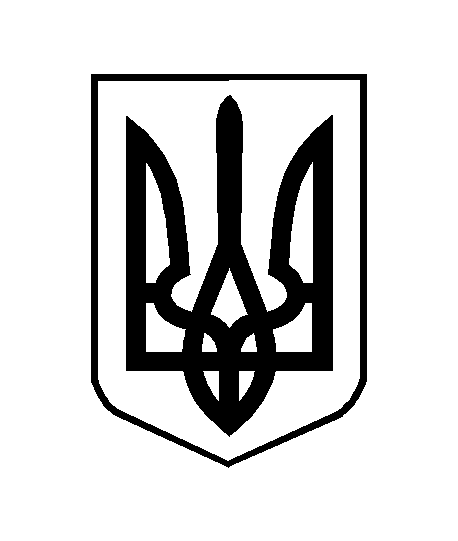 